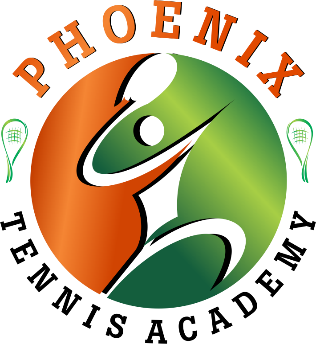 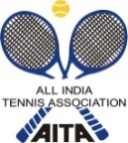 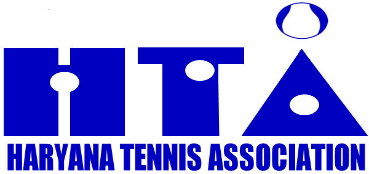 TOURNAMENT FACT-SHEET – 2018HOTEL DETAILS AS BELOW:NAME OF THE TOURNAMENTAITA BOYS & GIRLS U-10NAME OF THE STATE ASSOCIATIONHARYANA TENNIS ASSOCIATIONHONY. SECRETARY OF ASSOCIATIONMr.SUMAN KAPURADDRESS OF ASSOCIATIONkapursuman@yahoo.comTOURNAMENT WEEK 3RD DECEMBER 2018MATCHES TO BE HELD ON 1ST & 2ND  DECEMBER 2018 (SATURDAY & SUNDAY)NO QUALIFYING ROUND FOR UNDER -10.ALL ENTRIES DIRECTLY IN THE MAIN DRAWPLEASE SEND IN YOUR ENTRIES:PLAYERS DETAILS NAME:DATE OF BIRTH:AITA NO.:CATEGORY:VIA PHONE OR E MAIL TO REGISTER ON FRIDAY (30TH NOVEMBER 2018) BETWEEN 10:00AM TO 5:00PM. ALL PLAYER’S TO REPORT ON SATURDAY AT 8:00 AM. MATCHES WILL START AFTER THE COMPLETION OF REGISTRTION AND DRAWS WILL BE MADE ON THE SPOT.MATCHES TO BE HELD ON 1ST & 2ND  DECEMBER 2018 (SATURDAY & SUNDAY)NO QUALIFYING ROUND FOR UNDER -10.ALL ENTRIES DIRECTLY IN THE MAIN DRAWPLEASE SEND IN YOUR ENTRIES:PLAYERS DETAILS NAME:DATE OF BIRTH:AITA NO.:CATEGORY:VIA PHONE OR E MAIL TO REGISTER ON FRIDAY (30TH NOVEMBER 2018) BETWEEN 10:00AM TO 5:00PM. ALL PLAYER’S TO REPORT ON SATURDAY AT 8:00 AM. MATCHES WILL START AFTER THE COMPLETION OF REGISTRTION AND DRAWS WILL BE MADE ON THE SPOT.ADDRESS OF THE VENUEPHOENIX TENNIS ACADEMYSPORTS MAIDAN, OPP. IREO GRAND ARCH, ARCHVIEW DRIVE ROAD, SECTOR 59,   GURUGRAM  (Haryana)ADDRESS OF THE VENUETOURNAMENT REFEREE Mr. NAGARAJA NAIDU +91-9958983460TOURNAMENT DIRECTORMr. PRADEEP KR. ARYACATEGORY()()N()NS()SSSS())CSCS())TSTS()()()AGE GROUPSAGE GROUPS()()U-10(  )U-12U-12())U-14(()U-16U-16()U-18U-18(    )(    )Men’s()Women’sWomen’sWomen’sWomen’sWomen’sWomen’sWomen’s())NAME OF THE VENUENAME OF THE VENUEPHOENIX TENNIS ACADEMYPHOENIX TENNIS ACADEMYPHOENIX TENNIS ACADEMYADDRESS OF VENUEPHOENIX TENNIS ACADEMYSPORTS MAIDAN, OPP. IREO GRAND ARCH, ARCHVIEW DRIVE ROAD, SECTOR 58,   GURUGRAM  (Haryana)PHOENIX TENNIS ACADEMYSPORTS MAIDAN, OPP. IREO GRAND ARCH, ARCHVIEW DRIVE ROAD, SECTOR 58,   GURUGRAM  (Haryana)PHOENIX TENNIS ACADEMYSPORTS MAIDAN, OPP. IREO GRAND ARCH, ARCHVIEW DRIVE ROAD, SECTOR 58,   GURUGRAM  (Haryana)TELEPHONEEMAILphoenix.entires@gmail.com +919717626933+919958983460COURT SURFACECLAYBALLSAITA APPROVEDNO. OF COURTS4FLOODLITYESNAMEACCOMMOD 8NAMEREDBRIKVILLAADDRESSD 44, SECTOR 56, NEAR DOUBLE TREE BY  HILTON GURUGRAM–122011, HARYANAADDRESS575-P, SECTOR 56, OPPOSITE SUSHANT TOWER, SUSHANT LOK 2, GURUGRAM-122011, HARYANAPHONE0124-2571025, 9599335025PHONE01244038290COST1800/- DOUBLE ACCUPANCYCOST1200/- SINGLE OCCUPANCY1500/- DOUBLE OCCUPANCY1800/- TRIPLE OCCUPANCYFOR CONFIRMED BOOKING PLEASE CALL US @9717626933FOR CONFIRMED BOOKING PLEASE CALL US @9717626933FOR CONFIRMED BOOKING PLEASE CALL US @9717626933FOR CONFIRMED BOOKING PLEASE CALL US @9717626933RULES / REGULATIONSRULES / REGULATIONSRULES / REGULATIONSENTRYEntry can be send by Email or phone.Entry can be send by Email or phone.Entry can be send by Email or phone.Entry can be send by Email or phone.Entry can be send by Email or phone.Entry can be send by Email or phone.Players born:AGE ELIGIBILITYAfter 1st Jan 2008 are eligible for participation in U/10After 1st Jan 2008 are eligible for participation in U/10After 1st Jan 2008 are eligible for participation in U/10After 1st Jan 2008 are eligible for participation in U/10After 1st Jan 2008 are eligible for participation in U/10After 1st Jan 2006 are eligible for participation in U/12After 1st Jan 2006 are eligible for participation in U/12After 1st Jan 2006 are eligible for participation in U/12After 1st Jan 2006 are eligible for participation in U/12After 1st Jan 2006 are eligible for participation in U/12After 1st Jan 2004 are eligible for participation in U/14After 1st Jan 2004 are eligible for participation in U/14After 1st Jan 2004 are eligible for participation in U/14After 1st Jan 2004 are eligible for participation in U/14After 1st Jan 2004 are eligible for participation in U/14After 1st Jan 2002 are eligible for participation in U/16After 1st Jan 2002 are eligible for participation in U/16After 1st Jan 2002 are eligible for participation in U/16After 1st Jan 2002 are eligible for participation in U/16After 1st Jan 2002 are eligible for participation in U/16ENTRY FEESERIESSINGLES FEE Boys & GirlsRs. 250/-